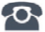 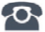 P R E S S E M I T T E I L U N GMitgliederversammlung: Big Picture und
neue Beiratsmitglieder in der PNOHannover, 02. April 2019: Im Rahmen der diesjährigen Mitgliederversammlung der PROFIBUS Nutzerorganisation e.V. (PNO) am 01.04.2019 hat der Vorstand der PNO einen Bericht über die Technologieentwicklung, Marketingaktivitäten und das Budget des vergangenen Jahres 2018 erstattet sowie entsprechende Planungen für das laufende Jahr vorgestellt. Hauptthema war die Positionierung der PNO-Technologien und die geplante Umsetzung in Anbetracht der zunehmend konkreter werdenden Aktivitäten um das Themenfeld Industrie 4.0. Vor diesem Hintergrund hat der Vorstand den anwesenden Mitgliedern ein Big Picture der Technologien von PI erläutert. Darüber hinaus hat die Wahl eines neuen Beiratsmitglieds stattgefunden, da Uwe Gräff, Harting, aufgrund seiner Berufung in den Harting-Vorstand das Amt aus Zeitgründen nicht mehr weiter wahrnehmen kann. Frank Welzel, Harting, wurde auf Empfehlung des Vorstands und Beirats auf der Mitgliederversammlung als neues Beiratsmitglied gewählt. Frank Welzel ist Director Global Product Management in der HARTING Electronics GmbH.Der Beirat der PNO, bestehend aus dem Vorstand, den Leitern der Fachausschüsse und mindestens fünf gewählten Vertretern, steuert die technische Ausrichtung und Weiterentwicklung der Kommunikationstechnologien PROFIBUS, PROFINET und IO-Link aus. Die in Mitgliederversammlungen gewählten Beiräte werden in ihrer Arbeit durch die Leiter der sieben Committees unterstützt, die die jeweiligen Technologie-, Qualitätssicherungs- und Marketingthemen verantworten, und die durch die amtierenden Beiräte eingesetzt werden. Aufgrund der Übernahme einer neuen Verantwortung bei Siemens steht Dirk Vielsäcker nicht mehr als Leiter der Committees „CB- PROFINET“ und „C1- Marketing“ zur Verfügung. So hat der Beirat in seiner letzten Sitzung auf Vorschlag des Vorstands Steffen Stang von der Siemens AG als neuen Leiter der genannten Committees bestimmt.Der Vorstand und Beirat freuen sich auf eine gute Zusammenarbeit mit den neuen Beiratsmitgliedern und bedanken sich bei Uwe Gräff und Dirk Vielsäcker für ihr jahrelanges Wirken und die zahlreichen Ideen, die sie den neuen Themen der PNO immer eine positive Richtung gegeben haben und wünschen ihnen alles Gute für die Zukunft.***Pressekontakt:							PI (PROFIBUS & PROFINET International)PROFIBUS Nutzerorganisation e. V.Haid-und-Neu-Str. 7D-76131 KarlsruheTel.: 07 21 /96 58 - 5 49Fax: 07 21 / 96 58 - 5 89Barbara.Weber@profibus.comhttp://www.PROFIBUS.com